                     Исследовательская работа:«История возникновения Хатангского Свято-Богоявленского храма»                                                  		Выполнила:				                                                      Михайлова Елена – ученица  9-Б класса     ТМК ОУ  «Хатангская средняя школа-интернат»                                       Руководитель:  Горбачева Галина Егоровна,                                                                                            педагог-библиотекарь.                                                       Хатанга - 2016                                Христианство – древнейшая религия, она  может помочь  любому человеку найти себя в этой жизни. В наше     время остро стоит вопрос веры.   Я считаю, что только православная вера сможет спасти наше и будущие поколения от деградации, поможет нам духовно возродиться. Я живу  на крайнем севере, на полуострове Таймыр в селе Хатанга. В нашем селе есть самая северная в мире   православная  церковь.  Мы  привыкли, что Православная церковь есть, что совершенно не интересуемся ею. Мы ничего не знаем об истории  церкви. В своей работе я  хотела заглянуть в прошлое истории православия нашего народа,  проследить историю исторического памятника –  Свято-Богоявленской церкви.                         История прихода Свято-Богоявленской церкви.                                                                    Первые церкви  в районах, близких к кочевьям  коренных жителей Таймыра строятся в XVIII веке.  Раньше всех появилась церковь в зимовье Хатангском на Восточном Таймыре.Построенная в 1705 году  в Хатанге Богоявленская церковь, находившаяся на 72 градусе северной широты, была самым северным в мире православным храмом (Приложение). Уже одно это вызывает интерес, каким же был этот памятник древнего русского зодчества на Крайнем Севере Сибири.К восьмидесятым годам  ХVIII века церковное здание обветшало, рядом с ним построили новую церковь и в  1787 году в Хатангском селе была построена новая деревянная церковь. Несмотря на внешнюю неказистость, хатангская Богоявленская церковь внутри была оформлена с блеском и пышностью, облегчавшей священникам приобщение кочевников к христианству. Старая церковь в полуразрушенном состоянии сохранялась на местности вплоть до предреволюционных лет. Она видна на фотографии, сделанной в 1905 году (Приложение).В первые десятилетия ХVIII века на Хатанге и Хете проводилось массовое крещение  в православную веру якутов, тунгусов. Крестившимся присваивали фамилии «крестных отцов», которыми были русские ясачные сборщики, туруханские казаки, поэтому окрестившиеся стали иметь русские имена и фамилии. И сейчас долгане Хатангского района сохраняют фамилии тогдашних русских служилых людей: Тюприны (Туприны, Чуприны), Сотниковы, Портнягины, Федосеевы,  Рудинские, Жарковы, Уксусниковы и др. Туруханская миссия по условиям жизни и  деятельности миссионеров-священников,  была одной из самых трудных миссий в Российской империи. Деятельность  миссионеров  состояла в беспрестанных объездах  кочевых местных жителей, которых нужно было разыскивать и учить православию.  Сама жизнь в крае, отдалённом тысячами вёрст от русских поселений, при неимении хотя бы сносных помещений для семьи, при страшной дороговизне на самые необходимые жизненные продукты была очень тяжела. Только самоотверженные люди могли выдержать такие испытания. Вначале XX в. церковные и светские власти Енисейской губернии, обеспокоенные падением влияния религии в Затундринской волости из-за отсутствия там постоянного священника, ассигновали шесть тысяч рублей для ремонта церкви и постройку домов для священника и дьякона. В 1901 году постоянным священником в Хатангское приехал  М. Г. Суслов,  приняв монашество и получив имя Макария, он был назначен особым миссионером Туруханского края. В этой должности он чрезвычайно много делает для возрождения  хатангского  прихода и постройки новой церкви в селе Хатанга.    В 1905 году церковь была отремонтирована. Это было последнее обновление  храма,  его освящение было в 1905 году, когда отмечалось 200-летие Свято-Богоявленского храма. Суслов по личной инициативе проводил занятия воскресной школы для туземных мальчиков. Он считал, что приобщение полудиких кочевников Таймыра к христианству – это для них первая ступенька к культуре  и цивилизации.  Иеромонах Макарий (Суслов) всю свою жизнь (46 лет  иерейства)  посвятил служению в одном из самых отдалённых уголков Российской империи и делал это с величайшим уважением к местным народам, их языкам и обычаям.  Христианизация  народов Таймыра была прервана приходом советской  власти,  в этот период они пережили со всем православным народом России гонения и запреты на исповедование веры.В период советской власти здание храма было полностью разграблено. В  церкви было и общежитие, и библиотека, и фотоателье, а в алтаре была устроена парикмахерская. Само здание церкви в виде жилого дома  простояло до его сноса в 1975 году. Из рассказа отца Даниила, стоявшего  у истоков строительства новой церкви: «…старожилы рассказывали, что из Дудинки в Хатангу был переведен провинившийся работник, вот он и проявил рвение, приказав сломать церковь. Перед этим местным жителям было сказано, что строение будет перенесено для музея, а ночью церковь сломали и сбросили в воду». История  Свято-Богоявленского  храма  прервалась на земле, но оставалась в памяти людей. И только в 1993 году молитвами и трудами прихожан   было начато строительство нового храма. В 1999 году был совершен крестный ход (на самолете) вдоль границ Российского государства в честь 2000-летия Рождества Христова. «Летающая часовня» приземлилась и в Хатанге. Отец Даниил рассказывал: «Местные жители отродясь не видели иных икон, кроме бумажных. Посещение «летающей часовни» для них такое же потрясение, как на материке съездить в Троице-Сергиеву Лавру». Более ста человек посетили часовню и молились перед огромной иконой Божией Матери Державной. Крестный ход показал, сколь прекрасные, добрые люди живут у нас на Таймыре, они любят Церковь и радеют за Православие.  В 1999 году в Хатанге на Пасху на берегу реки у морского порта  был установлен  Поклонный крест в память об императоре России Николае II. Хатангский Северный  Крест – один из аналогичных четырех крестов, установленных в разных частях света на территории России: в Буденновске, на Камчатке и в западном Калининграде. Единство этой «четверки» символизирует «Православную державность России».Строительство нового храма велось с 1993 по 2001 год. Свято-Богоявленская  церковь  находится на Советской улице на берегу реки Хатанга. Она построена из бруса, однокупольная, со звонницей.  Это самая северная в мире православная церковь (Приложение). Три  века  назад  выходцы  из якутов (долгане) приняли святое Крещение от миссионеров монахов, и до сих пор хранят свою верность Святому Православию, Русской Православной Церкви.  Хатангская  Свято-Богоявленская церковь  продолжает свою жизнь. Истинно русская вера не будет забыта теми, для кого она существует. Люди должны верить, потому что вера – мощнейшая сила, которая поддерживает человека в самые трудные моменты его жизни.    И  я  надеюсь,  что православная вера войдет в  душу каждого человека и спасет нас и нашу страну.   Это символизирует и герб нашего села Хатанга: поле герба разделено пополам горизонтальной двойной волнистой лентой голубого цвета, символизирующей реку Хатангу. В верхней части помещено изображение   коча – старинного морского парусного судна русских первопроходцев, в нижней – Богоявленской церкви Хатанги.Список использованной литературы:Андюсев Б.Е. «Сибирское краеведение», Красноярск, 2006.2.Буцинский П. Н. Сибирские архиепископы: Макарий, Нектарий,     Герасим. Красноярск, 1991.3. Красноярье: Пять веков истории, ч.2, Красноярск, 2007.4. Неделин Г., Блюдова Л., Печерская Л. И др. «Музеи и памятники Таймыра».          5. Троицкий В.А. «Хатанга», Красноярск, 1976.6.  Использованы материалы Хатангского краеведческого музея. Приложения: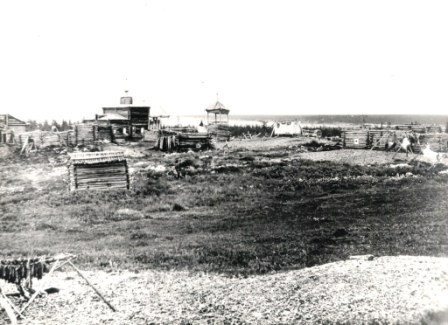 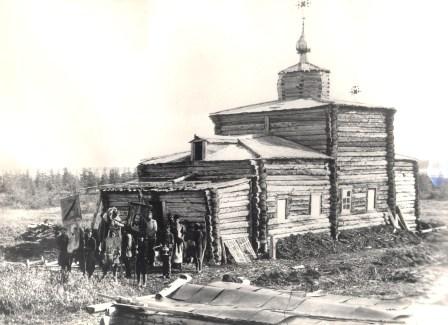 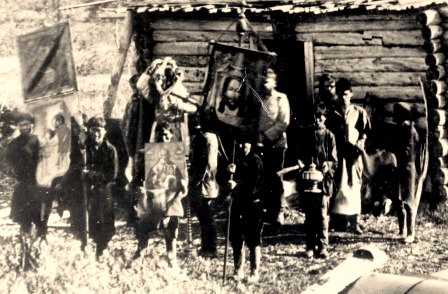 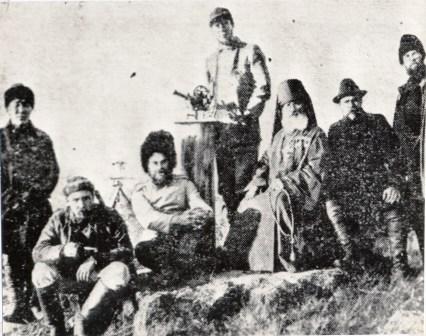 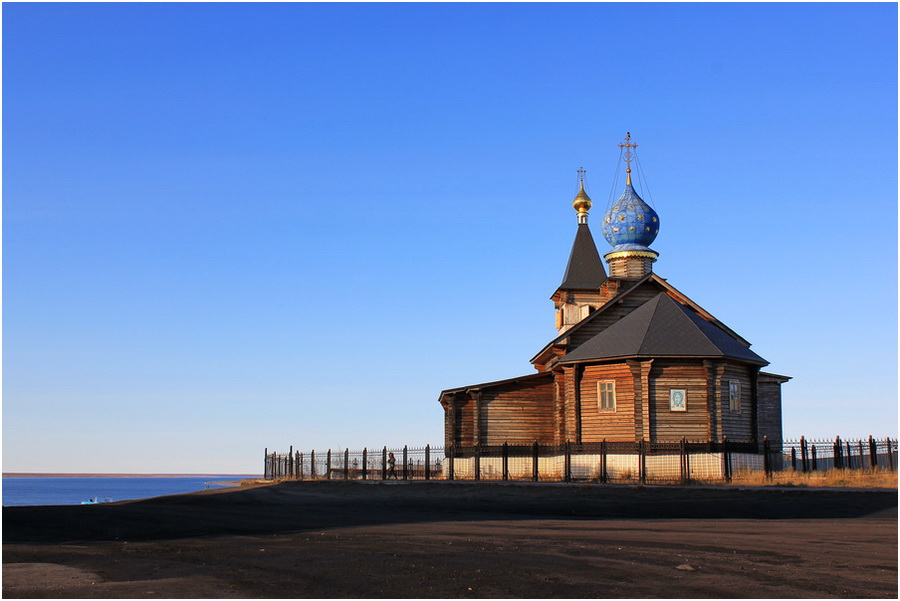 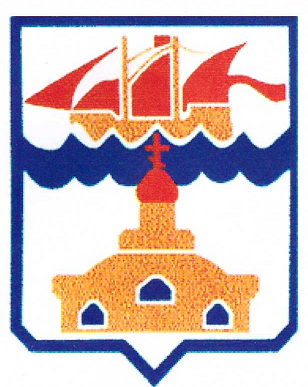 